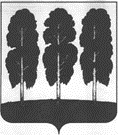 АДМИНИСТРАЦИЯ БЕРЕЗОВСКОГО РАЙОНАХАНТЫ – МАНСИЙСКОГО АВТОНОМНОГО ОКРУГА - ЮГРЫПОСТАНОВЛЕНИЕот  20.04.2021                 							                   № 419пгт. Березово	В связи с кадровыми изменениями: Приложение к постановлению администрации Березовского района от 11.04.2017  №261 «О создании патрульных, патрульно – маневренных групп на территории городского поселения Березово» изложить в следующей редакции согласно приложению к настоящему постановлению.Разместить настоящее постановление на официальных веб-сайтах органов местного самоуправления Березовского района, городского поселения Березово.Настоящее постановление вступает в силу после его подписания.Глава района                                                                                                  В.И. ФоминПриложение к постановлению администрации Березовского района от 20.04.2021 № 419          Патрульные, патрульно-маневренные группы1. п.г.т. Березово - патрульная группа в составе трех человек, руководитель группы - глава городского поселения Березово  Д.С.Чупров ;2. п.Устрем - патрульно-маневренная группа в составе четырех человек, руководитель группы – комендант Н.В.Рябчиков;3. д.Деминская - патрульно-маневренная группа в составе четырех человек, руководитель группы - комендант А.И.Демина;4. д.Шайтанка - патрульная группа в составе трех человек, руководитель группы - староста Н.В.Лаптев;5. с.Теги - патрульная группа в составе трех человек, руководитель группы – ведущий специалист отдела городского хозяйства и работы с населением Ю.А.Катрычев;6. д.Пугоры - патрульно-маневренная группа в составе четырех человек, руководитель группы - комендант В.Е.Морозов.О внесении изменений в постановление администрации Березовского района от 11.04.2017 № 261 «О создании патрульных, патрульно – маневренных групп на территории городского поселения Березово»